СОВЕТ ДЕПУТАТОВ муниципального округаСЕВЕРНОЕ МЕДВЕДКОВОРЕШЕНИЕ28.05.2018 г.                                    №6/4-СДВ соответствии с п.5 ч.2 ст.1 Закона г. Москвы от 11 июля 2012 г. N 39 "О наделении органов местного самоуправления муниципальных округов в городе Москве отдельными полномочиями города Москвы", Постановлением Правительства Москвы от 2 июля 2013 года № 428-ПП «О порядке установки ограждений на придомовых территориях в городе Москве», рассмотрев обращение уполномоченных лиц и протоколы общих собраний собственников помещений в многоквартирных домах об установке ограждающих устройств на придомовой территории многоквартирных домов по адресу: ул. Полярная, д.20 к.1, д.22 к.3 Совет депутатов решил:Внести изменения в решение Совета депутатов от 18.01.2018г. №1/9-СД «О согласовании установки ограждающих устройств на придомовой территории многоквартирного дома по адресу: ул. Полярная, д.20 к.1, д.22 к.3»:в пункте 1 решения после слов «(двух шлагбаумов» дополнить словами «и пяти парковочных столбиков)»;изложить приложение к решению в редакции согласно приложению к настоящему решению.Направить копию настоящего решения уполномоченному собственниками помещений многоквартирного дома лицу, в Департамент территориальных органов исполнительной власти города Москвы и управу района Северное Медведково. Решение Совета депутатов вступает в силу со дня его принятия.Опубликовать настоящее решение в бюллетене «Московский муниципальный вестник» и разместить на официальном сайте муниципального округа Северное Медведково.Контроль за выполнением настоящего решения возложить на главу муниципального округа Северное Медведково Денисову Т.Н.Приложение к решению Совета депутатов муниципального округа Северное Медведково от 28.05.2018 №6/4-СДПриложение к решению Совета депутатов муниципального округа Северное Медведково от 18.01.2018 №1/9-СДМесто размещения ограждающих устройств по адресу ул. Полярная, д. 20 к.1, д.22 к.3 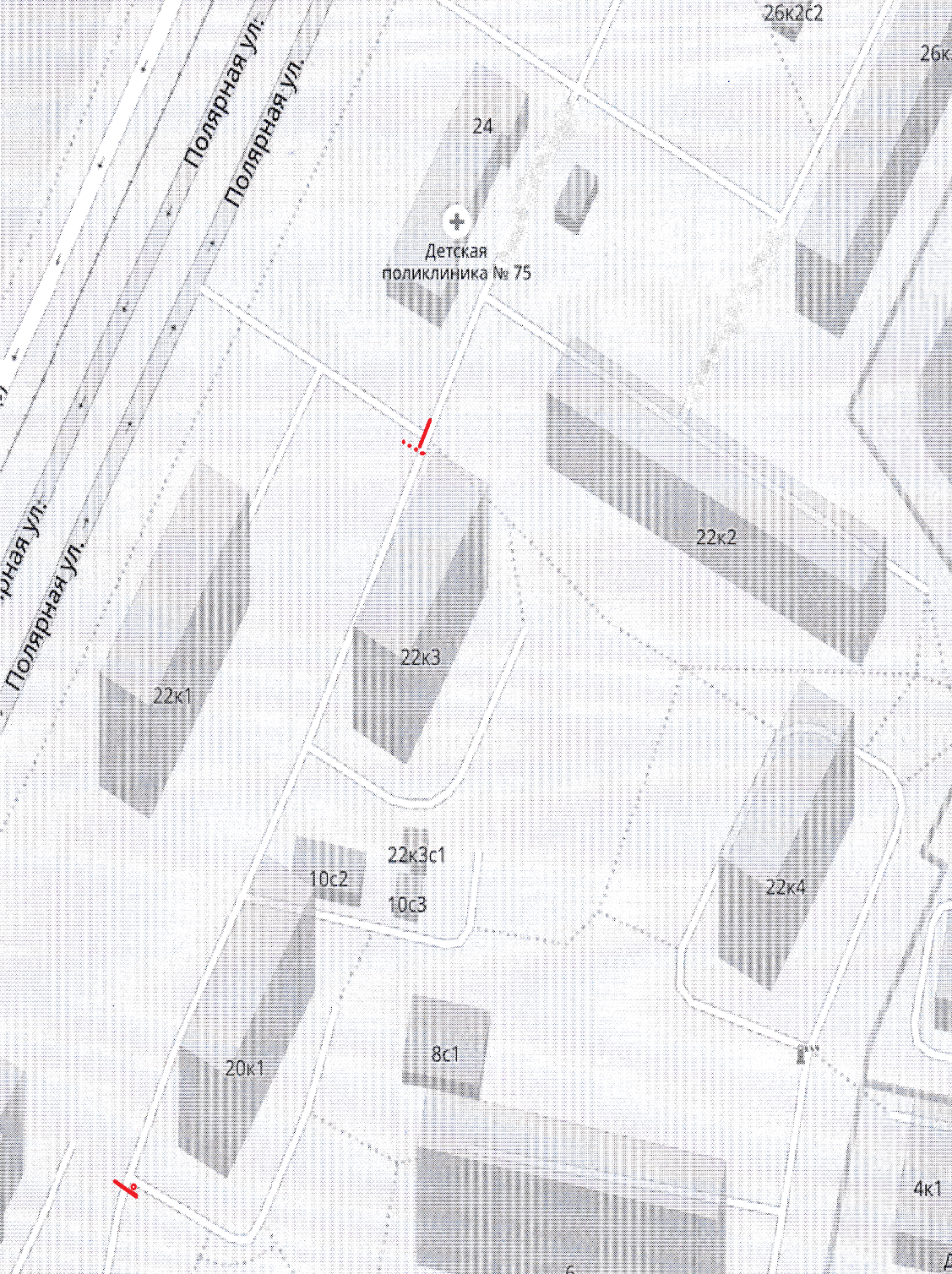 О внесении изменений в решение Совета депутатов муниципального округа Северное Медведково от 18.01.2018г. №1/9-СДГлава муниципального округа Северное Медведково                                      Т.Н. Денисова